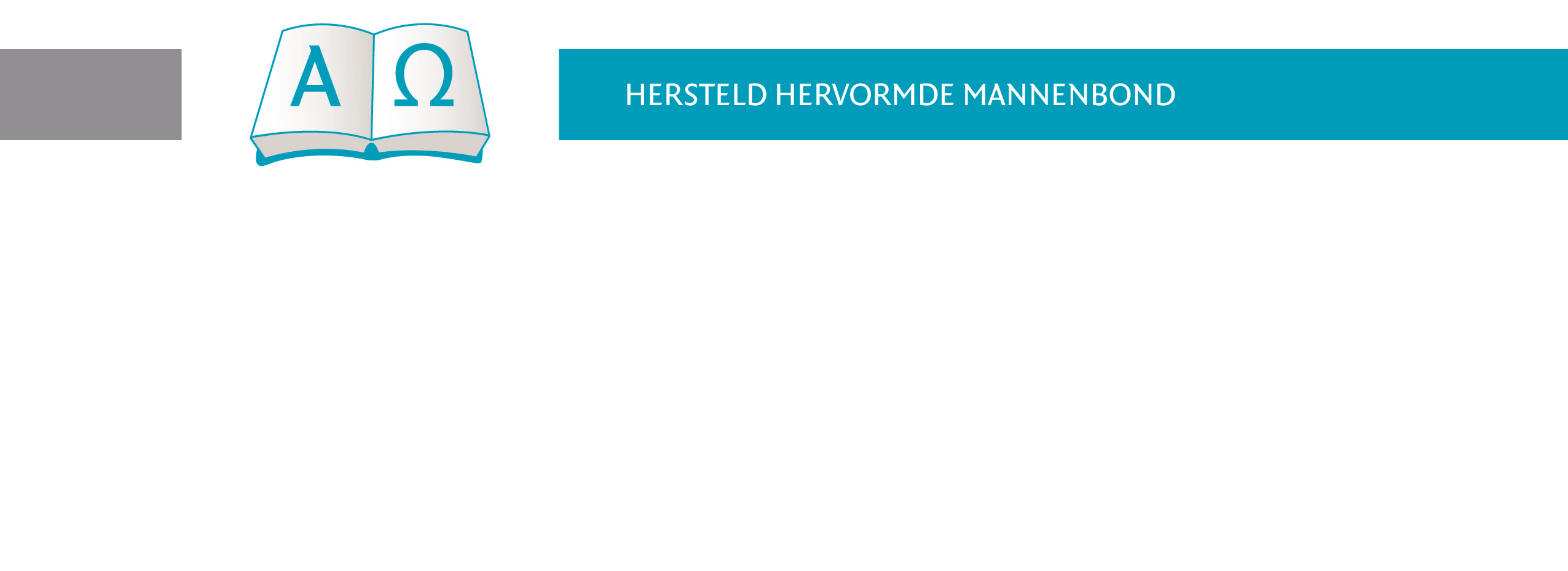 Onderwerp: Algemeen Jaarverslag 2011-2012Geachte leden,In het Huishoudelijk Reglement van de Hersteld Hervormde Mannenbond is in artikel 8 lid 2 opgenomen dat het Bondsbestuur in de Ledenvergadering verslag doet over de werkzaamheden gedurende het verenigingsjaar. Als verenigingsjaar is de periode 22 oktober 2011 tot 27 oktober 2012 aangehouden. Dit verslag wordt geduid als het Algemeen Jaarverslag 2011-2012 van de Hersteld Hervormde Mannenbond.OprichtingsvergaderingOp zaterdag 20 oktober 2011 vond de oprichtingsvergadering plaats. Ds. L.W. Ch. Ruijgrok opende om 9.30 uur de vergadering met het laten zingen van psalm 103: 1 en 11, en ging voor in gebed. Ter inleiding las de synodevoorzitter 2 Timotheüs 3 vers 10-17. De predikant merkte op dat een mannenvereniging in de eerste plaats een vereniging moet zijn, waar mannen biddend Gods Woord openen. Vervolgens gaf ds. J.C. den Toom een korte terugblik op de periode maart tot oktober 2011. Vervolgens werden de artikelen 1, 2, 3 en 5 van de conceptstatuten gelezen door de secretaris (dhr. K. van den Herik) en de voorlopige oprichtingsakte door de algemeen adjunct (dhr. E. Muis). Ds. J.C. den Toom bracht de oprichtingsvoorstellen in stemming en concludeerde dat alle voorstellen met algemene stemmen door de vergadering zijn aanvaard. De voorzitter stelde vast dat de Hersteld Hervormde Mannenbond d.d. 22 oktober ’11 in de Bethelkerk te Lunteren is opgericht. Ds. Den Toom sluit de oprichtingsvergadering met het laten zingen van psalm 43 vers 3 en gebed. D.d. 29 november 2011 zijn de statuten notarieel vastgesteld en ondertekend. D.d. 20 februari 2012 is de Hersteld Hervormde Mannenbond ingeschreven in het Handelsregister van de Kamer van Koophandel Midden Nederland te Utrecht. Het KvK-nummer is 54708133. Toogdag 2011Op zaterdag 20 oktober 2011 was de eerste Landelijke Toogdag van de Mannenbond. Het ochtendreferaat is gehouden door ds. K. Veldman. Hij sprak over ‘Christus de vervuller van de wet’. Ds. Veldman wees aan dat de rok die Adam in het paradijs van God kreeg de gerechtigheid symboliseerde. De gerechtigheid van Christus werd eveneens gesymboliseerd door het kleed van de hogepriester. Zonder dat kleed kon de hogepriester niet het heilige der heiligen ingaan. Christus heeft dat kleed afgelegd voordat Hij gekruisigd werd, opdat Hij dode zondaren met het kleed van Zijn gerechtigheid zou bedekken. Op Golgotha werd de Rechtvaardige verdoemd, opdat een goddeloze zou worden vrijgesproken. Het middagreferaat werd gehouden door ds. Joh. Post. Hij sprak over ‘Het leiden tot zekerheid’. Ds. Post stelde de levensvraag: Weet u zeker dat u geborgen bent in Christus? Ds. Post stelde dat Gods Woord en het daarop gegronde gedachtegoed van de reformatoren, duidelijk de zekerheid tot het wezen des geloofs rekenden. Deze zekerheid ligt vast in God, en is daarom een verzekerdheid in Christus. Ds. Post waarschuwde voor het zoeken van zekerheid in gemoedsgestalten. Wanneer twijfel als kenmerk van het oprechte geloof wordt beschouwd, is dat in lijn met Rome en de remonstranten. De eerste Toogdag is bezocht door 40 verenigingen met totaal ongeveer 170 aanwezigen. Om 15.30 uur sloot ds. J.C. den Toom de vergadering en memoreerde dat we terug kunnen zien op een leerzame en vreedzame dag. Verder sprak hij de wens uit dat de mannenverenigingen plaatselijk, regionaal en landelijk in rust bijeen mogen komen om Gods Woord nader te onderzoeken. Bestuursactiviteiten Op 16 november 2011 hebben de bestuursleden van de Hersteld Hervormde Mannenbond de instemmingsverklaring ondertekend. Hiermede heeft ieder bestuurslid persoonlijk verklaard dat hij van harte instemt met de grondslag en het doel zoals vastgelegd in de artikelen 2 en 3 van de Statuten. Op 16 december 2011 is het Huishoudelijk Reglement van de Hersteld Hervormde Mannenbond vastgesteld. De Statuten en het Huishoudelijk Reglement zijn alle verenigingen toegestuurd. Voor de plaatselijke verenigingen is een ‘voorbeeld’ Reglement opgesteld. Dit Reglement is gebaseerd op de Statuten van de Bond, behoeft dus geen notariële goedkeuring en daardoor geen onkosten. Betreffend reglement is aan alle mannenverenigingen verzonden.De voorzitter en de secretaris hebben zaterdag 24 maart 2012 in Soest gesproken met het bestuur van de Bond van Christelijke Gereformeerde Mannenverenigingen in Nederland. Deze kennismaking is op vrijdag 25 mei 2012 in Veenendaal voortgezet. Op hoofdlijnen zien wij terug op goede besprekingen. Afgesproken is dat we elkaars Bondsdagen bezoeken, en dat verdere samenwerking uitwerking verdient. Een punt van aandacht zijn de zogenoemde regionale samenwerkingsverbanden. Er zijn regio’s waar dit goed in de steigers staat, en regio’s waar dit nauwelijks aandacht heeft. Hierin ziet het bestuur voor zichzelf een ondersteunende en stimulerende rol. Het initiatief ligt bij de plaatselijke verenigingen.Lidmaatschap VerenigingenIn het verenigingsjaar is veel tijd en energie geïnvesteerd in het benaderen van de plaatselijke verenigingen, om lid te worden van de Mannenbond. Op 20 september 2012 heeft de Hersteld Hervormde Kerk ongeveer 57 plaatselijke mannenverenigingen. Hiervan zijn er 46 lid van de Bond, met totaal 980 leden. Iedere mannenvereniging die nog geen lid van de Bond is, is per brief d.d. 22 augustus 2012 gevraagd om lid te worden. Deze verenigingen zijn ook voor de Toogdag 2013 uitgenodigd. In een enkele gemeente is een mannenverenigingen in oprichting.CommunicatieDe communicatie met de leden van de Bond loopt vooral via persoonlijke contacten. Daarnaast heeft de Mannenbond minimaal één informatiepagina in het Ledeninformatieblad van de Hersteld Hervormde Kerk. In het laatste nummer september 2012 is inhoudelijk aandacht besteed aan de Toogdag van Mannenbond. Daarnaast zijn alle verenigingen die lid zijn, per brief gevraagd om aanbevelingen te doen voor de Toogdag 2013. Denk hierbij aan kerkelijke en maatschappelijke ontwikkeling die aandacht verdienen. AfsluitingIn het verenigingsjaar heeft het bestuur veel tijd besteed aan het op orde brengen van de Mannenbond. Wij zijn dankbaar dat veel mannenverenigingen hun vertrouwen hebben uitgesproken door lid te worden. Bovenal is het bestuur dankbaarheid verschuldigd aan Hem, die Zijn eigen Zoon niet gespaard heeft. Wij bidden u van harte toe dat het verzoenend lijden en sterven van de Heere Jezus Christus het rustpunt van uw hart mag zijn. Mannenbroeders, bezoekt uw plaatselijke verenigingsavonden trouw. ‘Dat het boek dezer wet niet wijke van uw mond, maar overleg het dag en nacht, opdat gij waarneemt te doen naar alles, wat daarin geschreven is; want alsdan zult gij uw wegen voorspoedig maken, en alsdan zult gij verstandelijk handelen.‘ (Jozua 1:8)Lunteren, 27 oktober 2012,Namens het bestuur van de Hersteld Hervormde Mannenbond,K. van den Herik				ds. J.C. den Toom(secretaris)				(voorzitter)